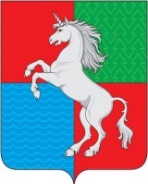 Протоколрассмотрения публичных слушаний по обсуждению проекта межевания территории в границах улицы Слепнева, улицы Октября в городе Выкса Нижегородской областиг. Выкса								  		04.05.2018Место проведения: Нижегородская обл., г. Выкса, пл. Красная, зд.1, ком. 305 (здание администрации)Начало проведения: 16-00 часовОкончание проведения: 17-00 часовПрисутствовали:Д.В.Растунин - заместитель главы администрации по строительству, имущественным и земельным отношениям городского округа город Выкса, председательствующий на публичных слушаниях;Ю.Д.Чиркова - главный специалист отдела архитектуры и градостроительства, секретарь публичных слушаний.От общественности:Ворожеинова И.В.Копейкин Ю.Е.Локтев Р.С.Туваев В.Ф.Растунин Д.В. доложил о материалах дела предоставленных в администрацию городского округа город Выкса Нижегородской области по рассматриваемому вопросу, разъяснил о требованиях законодательства при обсуждении документации по планировке территории, а также о том, что публичные слушания проводятся на основании распоряжения главы местного самоуправления городского округа город Выкса Нижегородской области от 27 марта 2018 года № 11-р «О назначении публичных слушаний».Извещение о проведении публичных слушаний и распоряжение главы местного самоуправления городского округа город Выкса от 27 марта 2018 года № 11-р «О назначении публичных слушаний» опубликованы в газете «Выксунский рабочий» от 30 марта 2018 года №12(18177), размещены на сайте администрации городского округа город Выкса с сети Интернет.Участники публичных слушаний имеют право представлять свои предложения и замечания, задавать вопросы, касающиеся обсуждения данного вопроса.Растунин Д.В. начал своё выступление с рассказа о проекте межевания территории в границах улицы Слепнева, улицы Октября в городе Выкса Нижегородской области. Рассмотрение на публичных слушаниях и последующее утверждение выше указанного проекта планировки и межевания территории необходимо для перераспределения границ земельного участка с кадастровым номером 52:52:0040111:207 и постановки его на государственный кадастровый учет.Территория, на которую выполняется проект межевания, расположена в западной части городского окурга город Выкса Нижегородской области. Территория межевания расположена  в зоне малоэтажной многоквартирной жилой застройки  (Ж-3). Площадь территории межевания в согласованных границах- 1,2799 га. Территория межевания расположена в границе кадастрового квартала 52:52:0040111.Существующая территория  представлена 1,2-этажными зданиями торгового назначения, 3-х этажными  многоквартирными жилыми домами и индивидуальными жилыми домами.Проектом предполагается:- сохранить границы  ранее образованных земельных участков.- уточнить границы  земельного участка, путем перераспределения земельного участка с кадастровым номером 52:52:0040111:207 и земель находящихся в государственной собственности до разграничения. Площадь исходного земельного участка с кадастровым номером 52:52:0040111:207 составляет 1858 кв.м., вид разрешенного использования : Многоквартирные дома не выше четырех этажей.  Площадь образуемого земельного участка с условным номером ЗУ1 составит 2155 кв.м., вид разрешенного использования : Малоэтажная многоквартирная жилая застройка.Красные линии проектом межевания не устанавливаются.Расчет нормативной площади образуемого земельного участка, с видом разрешенного использования: малоэтажная многоквартирная жилая застройка для строительства многоквартирного жилого дома, выполняется в соответствии с  рекомендациями СП 30-101-98 «Методические указания по расчету нормативных размеров земельных участков в кондоминиумах».Размер земельного участка определен с учетом элементов озеленения и благоустройства, а также иных объектов, предназначенных для их обслуживания, эксплуатации и благоустройства, расположенного на данном земельном участке.Проект межевания территории разрабатываается в соответствии с п.п. 2 п. 1 ст. 39.28 Земельного Кодекса РФ, для исключения вклинивания, вкрапливания и изломанности границ земельного участка с КН 52:52:0040111:207. Площадь образуемого земельного участка, в целях строительства 3-х этажного  многоквартирного дома, увеличина до минимально-возможной на основании Расчета нормативной площади земельных участков существующих многоквартирных домов в соответствии с  рекомендациями СП 30-101-98 «Методические указания по расчету нормативных размеров земельных участков в кондоминиумах».В целом всё. Если есть вопросы, задавайте». Вопросов из зала нет.Растунин Д.В.: «Уважаемые жители, если у Вас больше нет вопросов по представленному проекту, то публичные слушания считаются состоявшимися. Отчет и решения, которые будут приниматься по результатам слушаний, мы опубликуем в установленном законом порядке».
Председательствующий на слушаниях,заместитель главы администрации					        Д.В.РастунинСекретарь публичных слушаний					         Ю.Д.Чиркова